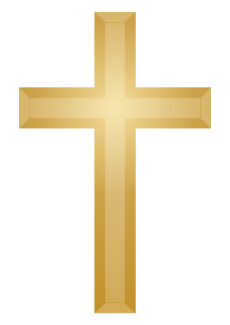 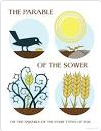 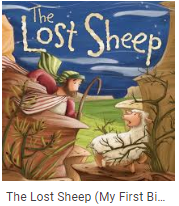 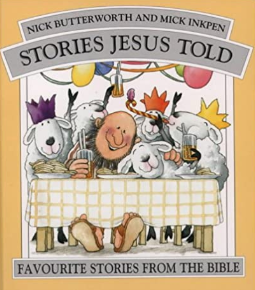 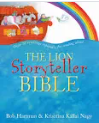 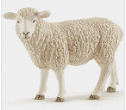 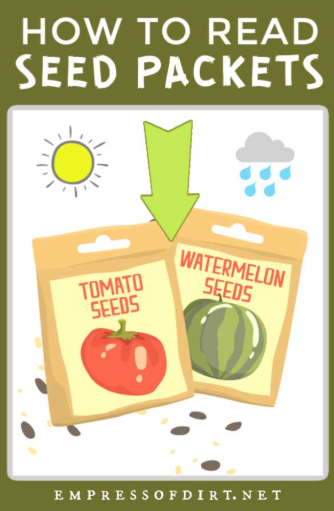 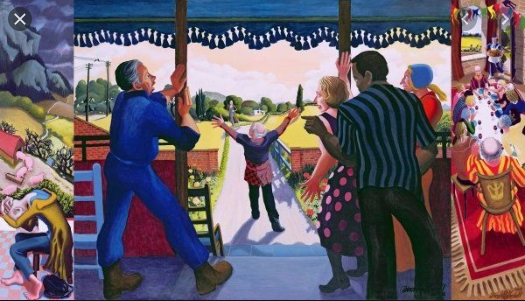 Prior learning Why is the Bible a special book for Christians?– Y2Who was Jesus and why is he important to Christians today? – Y2Future LearningHow do Christians use the Bible to help them with their lives? – Y3How did Jesus teach about God and values through parables? – Y4Key VocabularyKey Vocabulary5 FingersChristianity, Christian, Bible, Hebrew, Aramaic, Greek, ChurchParablesA very short story told to teach a moral or religious lesson.Jesus' parable of the Good Samaritan teaches us that it is as important to help strangers as it is to help friends.WelcomeUsed to express warm greetings to someone who has just arrived.Welcome! We are glad you are here. The Parable of the Lost sheep teaches we are all welcome and important to God.FoundationsThe act of beginning or establishing. A house built on a strong foundation will last many years. What conditions did the plants need to grow well?  The importance of good preparation before sowing seed. What sort of foundations do you want to build your life on. InfluencesA thing or person that has the power to affect another. Who influences your foundations?ForgivenessThe act of forgiving. The father was delighted to see his son return home. How does this help us to understand about a Christian’s relationshio with God as a Father?NeighbourAnother human. Someone who shows kindness to another, even a stranger.